Rise Up O Flame (a round)Rise up o flame, by the light glowing,Bring to us beauty, vision and joy!Mother I Feel You Under My Feet (Note:  Our group normally only sings the first stanza. We also have a pause in a different area on the Hey ya part.  So…play it by ear ) 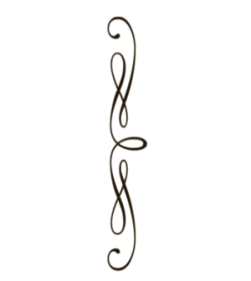 Mother I feel you under my feet:
Mother I hear your heart beat (2x)Hey ya hey ya, hey ya
hey ya, hey ya hey ho!
Hey ya hey ya, hey ya
hey ya, hey ya hey hoooo... (2x)Mother I hear you in the river's song:
Eternal waters flowing on and on (2x)Hey ya hey ya, hey ya
hey ya, hey ya hey ho!
Hey ya hey ya, hey ya
hey ya, hey ya hey hoooo... (2x)Father I see you when the eagle flies:
Flight of the Spirit's gonna take us higher (2x)Hey ya hey ya, hey ya
hey ya, hey ya hey ho!
Hey ya hey ya, hey ya
hey ya, hey ya hey hoooo... (2x)Mother I feel you under my feet:
Mother I hear your heart beat (5x)May the Circle Be Open But UnbrokenMay the circle be open but unbroken.May the love of spirit be ever in your heart.Merry meet and merry part,And merry meet again.We All Come From the Goddess(We normally only sing the first stanza.)We all come from the Goddess
And to Her we shall return
Like a drop of rain,
Flowing to the ocean

Hoof and horn, hoof and horn
All that dies shall be reborn
Corn and grain, corn and grain
All that falls shall rise again

We all come from the Goddess
And to Her we shall return
Like a drop of rain,
Flowing to the ocean

Sage and crone, sage and crone,
Wisdom's gift shall be our own.
Crone and sage, crone and sage,
Wisdom is the gift of age.

We all come from the Goddess
And to Her we shall return
Like a drop of rain,
Flowing to the ocean

We all come from the Goddess
And to Her we shall return
Like a drop of rain,
Flowing to the oceanThank You for Your Loving Hands(According to the artist’s lyrics, the song should go: “Thank you for your loving hands, your loving heart…”We’ve been singing heart first, then hands.)Thank you for your loving hands,Your loving heart, your loving ways.Thank you for the gifts you bring,Into the world each day.And if you ever doubt yourself,Remember us who love you well.We know all the gifts you bringInto the world each day.